Contributor name: XYZBook Proposed: BOOK_NAMETotal Chapters: 2Total Examples: 10Codable Examples: 8Chapter 1: Introduction to probabilityExample 1.1 – Codable Example 1.2 – Non-Codable (Reason: Theoretical example with the purpose of proving a concept)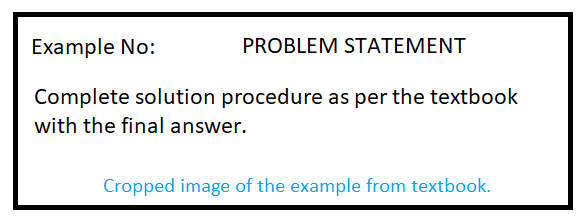 Example 1.3 – Codable Chapter 2: Conditional probabilityExample 2.1 – Codable Example 2.2 – Codable Example 2.3.1 – CodableExample 2.3.2 – CodableExample 2.4.1 – CodableExample 2.4.2 – CodableExample 2.4.3 – Non-Codable (Reason: Integration of variables has been performed resulting in a variable expression as the final solution)